Also, patient portals offer self-service options that can eliminate phone tag with your doctor and might even save a trip to the doctor’s office.Is My Information Safe?Yes. Patient portals have privacy and security safeguards in place to protect your health information.Always remember to protect your Username and Password from others and make sure to only log on to the Patient Portal from a personal or secure computer.Can My Family Access My Patient Portal?You may choose to give family members or healthcare proxies access to your Patient Portal. They will have their own login once you set this up in your Portal.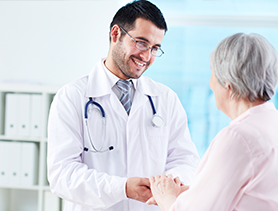 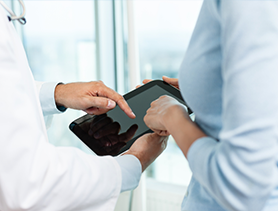 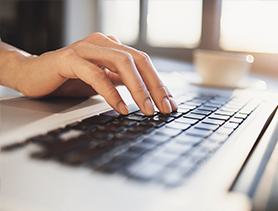 